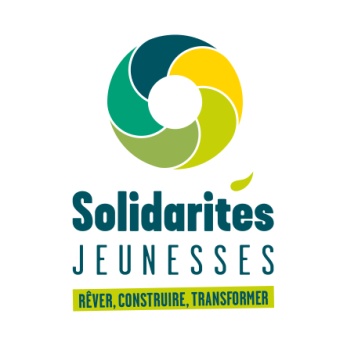 VOLUNTEER EXCHANGE FORMEuropean Youth ExchangeTransformative Cinema - 5-26 of July 2019I - Identification of the European Youth Exchange II - Identification of the participantII.1. Contact detailsII.2. Emergency contact detailsII.3. Other informationPlease send this application form duly completed by email to: estyes@estyes.ee Title of the European youth exchangeTransformative CinemaHost organisationAddress: Solidarites Jeunesses REV - 8 Rue de la Chapelle, 30640 BeauvoisinPhone number: 06 48 13 65 73Email address: sjrev@orange.frDates of the European youth exchange (including arrival and departure days)Arrival on the 5th of July - Departure of the 26th of July 2019Title (Mr/Ms)First nameFirst nameFamily nameAddress Postcode CityCountryTelephone 1Telephone 2FaxE-mail addressTitle (Mr/Ms)First nameFamily nameTelephone 1Telephone 2FaxE-mail addressDate of birth / AgeOccupation (student, employed, unemployed, other) Special requirements for travels and/or during the stay (mobility, dietary, medical, etc…)Experience with former international activities (youth exchanges / international workcamps / other)Motivation and expectationsWhy are you interested in this European youth exchange? Do you have specific expectations? Is there any specific activity or theme you would like practice?Languages spokenLanguages understoodOther information you would like to mention